ТЕХНИЧЕСКОЕ ЗАДАНИЕна поставку оборудования для пищеблока Детский сад «Петушок» р.п. Чишмы1. Требования к поставке оборудования для пищеблока:1.1. Поставка оборудования:1) Плита электрическая -2, Тестомесильная машина -1, Шкаф для хранения хлеба -1, Овощерезательно-протирочная машина -1, Стол разделочный -1, Электромясорубка-1, Морозильник- Ларь-1, Блендер для овощей-1, Овощерезка-1, Заказчику Поставщиком осуществляется по адресу: 452174, Республика Башкортостан, Чишминский район, ул. Революционная, 19, с 09:00 до 12:00 и с 14:00 до 16:00 в рабочие дни (Понедельник-Пятница). Контактный телефон: 8 (34797) 2-32-86, 8 (34797) 2-81-152. Требования к функциональным, техническим, количественным характеристикам товара:3. Требования к качественным характеристикам товара:3.1. Товар должен быть новым (ранее не находившимся в использовании у поставщика или третьих лиц), произведенным не ранее 2017 года, не подвергавшимся ранее ремонту (модернизации или восстановлению), не должен находиться в залоге, под арестом или под иным обременением.Товар не должен оказывать негативного влияния на жизнедеятельность человека, а именно, выделять в окружающую среду вредные токсичные вещества.Товар должен соответствовать обязательным требованиям ГОСТов, сопровождаться сертификатами, подтверждающими их качество и безопасность. 4. Сроки поставки товара: с момента заключения контракта в течение 7 (семи) календарных  дней.5. Условия поставки товара: Поставщик обязан уведомить заказчика о времени и дате поставки оборудования по телефону, по электронной или факсимильной связи за 2 (два) рабочих дня до поставки, назначить ответственного представителя со своей Стороны за оформление Акта сдачи-приемки поставленного товара и указать время доставки товара.Погрузочно-разгрузочные работы, доставка, сборка и расстановка товара осуществляются силами и за счет Поставщика. Поставщик при поставке Товара предоставляет на каждую единицу Товара документацию, подтверждающую качество и безопасность товара, оформленную на русском языке:- сертификаты качества;- гигиенические сертификаты;- паспорта.Заказчик организует приемку поставленного товара после его сборки и расстановки Поставщиком по месту доставки товара. Приемка товара осуществляется Заказчиком по количеству и сортности поставленного товара. По факту приемки Заказчик подписывает акт приема-передачи товараВ цену включены все затраты по доставке, сборке и установке оборудования по месту использования, пусконаладочные работы, погрузочно-разгрузочные работы, поднятие на этаж, затраты по уплате налогов, сборов и других обязательных платежей, установленных законодательством РФ.6. Требования к качеству, безопасности товара: требования к качеству, безопасности товара устанавливаются в соответствии со стандартами и техническими условиями изготовителя, нормативными правовыми актами, стандартами, нормами и регламентами Российской Федерации к поставляемому виду товара.Наименование товара и производитель поставляемого товара, должны соответствовать наименованию товара и его производителю, указанным в представляемых при поставке товара документах (накладной и счет - фактуре).Товар должен сопровождаться при поставке необходимыми действующими сертификатами соответствия или копиями сертификата, или декларациями о соответствии, иными необходимыми документами о качестве в соответствии с законодательством Российской Федерации (на русском языке, для подтверждения соответствия поставляемого товара характеристикам).7. Требования к  таре и упаковке товара:  Доставка товара производится в невозвратной таре и (или) упаковке, обеспечивающей сохранность товара при его перевозке и при необходимости, последующем хранении. Сборка и расстановка товара производится Поставщиком в месте доставки товара. После сборки товара вся упаковка вывозится Поставщиком за счет собственных сил.Упаковка не должна содержать вмятин, порезов, следов вскрытия или иных потерь товарного вида (без нарушения целостности транспортной и фабричной упаковки).8. Требования по сроку гарантий качества: гарантийный срок на товар составляет не менее 12 месяцев с момента подписания товарной (товарно-транспортной) накладной.    Заведующий Д/с «Петушок»    р.п. Чишмы                                                                                      Матюшина А.Ф.№ п/пФункциональные, технические и качественные характеристики, эксплуатационные характеристики объекта закупки, максимальные и (или) минимальные значения показателей, а также значения показателей, которые не могут изменятьсяФункциональные, технические и качественные характеристики, эксплуатационные характеристики объекта закупки, максимальные и (или) минимальные значения показателей, а также значения показателей, которые не могут изменятьсяКол-во1Плита электрическаяПлита электрическая  4-х конфорочная с жарочным шкафом предназначена для приготовления первых, вторых, третьих блюд в наплитной посуде, а также для жарки полуфабрикатов из мяса, рыбы, овощей, выпечки на предприятиях общественного питания.Габаритные размеры плиты (Длина х Ширина х Высота), мм:  не менее 1050х895х860, не более 1060х905х870Материал: нержавеющая стальПлощадь поверхности конфорок: не менее 0,48 м2Время разогрева конфорок до рабочей температуры	: не более 30 мин.Температура рабочей поверхности конфорок,°C, не менее	400Количество конфорок	: 4 шт.Материал конфорок: чугунВнутренние размеры жарочного шкафа не менее 538x535x290 мм., не более 543х540х300 ммВремя разогрева жарочного шкафа до рабочей температуры, не более: 30 мин.Рабочая температура воздуха в жарочном шкафу, °C, не менее 280Возможность раздельной регулировки мощности верхнего и нижнего блоков ТЭНов жарочного шкафаРабочий диапазон температуры духовки – 65-270 °CАварийный терморегулятор, предохраняющий шкаф от перегрева - наличиеКоличество противней: не менее 2 шт.Решетка - наличиеМатериал противней – нержавеющая стальЖиросборник: наличие Номинальная мощность: не более 16,8 кВтНоминальное напряжение: 220- 380 ВМасса плиты:	не более 210 кгНожки регулируемые: 4 шт.Паспорт: 1 экз.ГОСТ 27570.34-92 (МЭК 335-2-36-86)Руководство по эксплуатации на русском языке, шт.: не менее 1.22Тестомесильная машинаТестомесильная машинаПредназначение: для смешивания густых (плотных) и кремообразных смесей, приготовленных из муки, соли, дрожжей, жиров и жидкости (воды, яиц...) Части, находящиеся в контакте с пищевыми продуктами (дежа, спираль, тестоделительный стержень и т.п.) должны быть выполнены из нержавеющей сталиКоличество скоростей – не менее 2 скорости, Дежа - съемная - не менее 30 л, подъемная траверса, Панель управления - электромеханическая Привод - ременно-цепной Руководство по эксплуатации на русском языке, шт.: не менее 1.13Шкаф для хранения хлебаШкаф для хранения хлеба - предназначен для хранения хлеба и хлебобулочных изделий на предприятиях общественного питания.Количество уровней – не менее 5Количество полок – не менее 10Материал полок – древесина лиственных породЗамок для запирания дверок – наличиеКоличество дверей – 2Ножки регулируемые – наличиеКоличество ножек  - не менее 4Габириты (ДхШхВ) мм: не менее 1200х550х1700Нагрузка на полку – 8- 10 кгРуководство по эксплуатации на русском языке, шт.: не менее 1.14Овощерезательно-протирочная машинаОвощерезательно-протирочная машина  полностью выполняющая  требования для использования в сфере общественного питания и пищевых производств, с помощью которой  можно нарезать на кубики или соломкой, натереть или нашинковать овощи, фрукты, сыр.
В комплекте -  терочный диск для протирания картофельного пюре, крупяных каш, творога.
Количество видов измельчения овощей – не менее 8. 
Частота вращения рабочего вала машины – не менее 600 об/мин.
Производительность не менее 400кг/чНапряжение – 220 - 380В Мощность не менее 0,615 кВт Габаритные размеры: не менее 500x250x500 и не более 550x300x550Руководство по эксплуатации на русском языке, шт.: не менее 1.15Стол разделочныйСтол разделочный(примерный образец)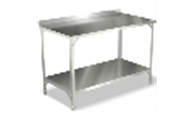 Пристенный открытый, с бортом, 1 сплошной нижней полкой, изготовлен из нержавеющей стали. Столешница и полка усилены рёбрами жёсткости. Ножки регулируются по высоте. Габаритные размеры (ДхШхВ) мм, 1200х600х850 – 1500х700х860Руководство по эксплуатации на русском языке, шт.: не менее 1.16ЭлектромясорубкаМясорубка электрическая:Редуктор: Червячный, обеспечивающий плавную, бесшумную работу. Система ножей: Унгер или полуУнгер: 3 решётки, 2 ножа – наличие;Двигатель: вентилируемый трёхфазный  для  гарантии  непрерывной многочасовой работы;Режим реверса - наличие.Материал - Облицовка из нерж. Облегчённая конструкция несущей рамы. Производительность, кг/час: не менее 300кг/час. Производительность при повторном измельчении котлетной массы, кг/час: не менее 100 кг/ч. Номинальная мощность от 1,44кВт до 1,64 кВт;Номинальная потребляемая мощность : не более 380В, Габаритные размеры, мм: не менее 560х520х420, не более 570х530х430Вес, кг: не менее 42 кг, не более 47 кг.Руководство по эксплуатации на русском языке, шт.: не менее 1.17Морозильник-ларьМорозильник-ларьОбъем: не менее  500 л.Внешние габариты (ДхШхВ): 1500х600х820 - 1600х620х830 мм. (с ручками и петлями ширина + 80-100 мм.)Диапазон температур: -18°C до -25°C. Расход энергии за сутки: не более 3,0 [КВТч/сутки] Напряжение: 220-240 ВольтПотребляемая мощность: не более 245 Вт. Замок - наличиеКорзина – не менее 1 шт. Колеса в комплекте - наличие.Цвет: белый, металликРуководство по эксплуатации на русском языке, шт.: не менее 1.18Блендер для овощейТип - стационарныйМощность – не менее 800 ВтКоличество скоростей:  не менее 3Материал корпуса – металл нержавейкаМатериал кувшина – пластик, стеклоДлина сетевого шнура не менее 1.2 мОбъем чашки: не менее 1,5 литровРуководство по эксплуатации, шт.: не менее 1.Руководство по эксплуатации на русском языке, шт.: не менее 1.19ОвощерезкаОвощерезка профессиональная, полностью выполняющая  требования для использования в сфере общественного питания и пищевых производств. Материал конструкции: нержавеющая сталь и алюминий. Комплектация: диски для нарезки ломтиками толщиной не менее 2 и 4 мм и не более 3 и 5 мм; терки: не менее 3, 4, 7 мм и не более 4,5,8 мм;Количество отверстий для загрузки крупных и мелких овощей – не менее 2;Производительность, кг в час: от 100 до 300 кг в час нарезанных овощей. Руководство по эксплуатации на русском языке, шт.: не менее 1.1